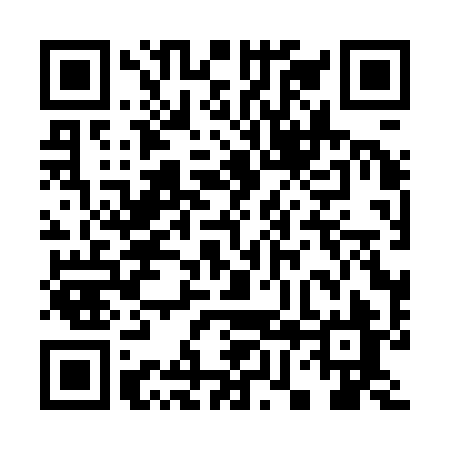 Prayer times for Summer Beaver, Ontario, CanadaMon 1 Jul 2024 - Wed 31 Jul 2024High Latitude Method: Angle Based RulePrayer Calculation Method: Islamic Society of North AmericaAsar Calculation Method: HanafiPrayer times provided by https://www.salahtimes.comDateDayFajrSunriseDhuhrAsrMaghribIsha1Mon3:465:351:587:3710:2112:102Tue3:475:351:587:3710:2112:093Wed3:475:361:587:3710:2012:094Thu3:485:371:597:3710:2012:095Fri3:485:381:597:3610:1912:096Sat3:495:391:597:3610:1912:097Sun3:495:401:597:3610:1812:088Mon3:505:411:597:3610:1712:089Tue3:515:421:597:3510:1612:0810Wed3:515:432:007:3510:1512:0711Thu3:525:442:007:3410:1512:0712Fri3:525:452:007:3410:1412:0713Sat3:535:472:007:3310:1312:0614Sun3:545:482:007:3310:1212:0615Mon3:545:492:007:3210:1112:0516Tue3:555:502:007:3210:0912:0517Wed3:565:522:007:3110:0812:0418Thu3:575:532:007:3110:0712:0419Fri3:575:542:007:3010:0612:0320Sat3:585:562:007:2910:0412:0221Sun3:595:572:017:2910:0312:0222Mon3:595:592:017:2810:0212:0123Tue4:006:002:017:2710:0012:0024Wed4:016:022:017:269:5912:0025Thu4:026:032:017:259:5711:5926Fri4:026:052:017:249:5611:5827Sat4:036:062:017:249:5411:5728Sun4:046:082:017:239:5311:5629Mon4:056:092:017:229:5111:5630Tue4:056:112:007:219:4911:5531Wed4:066:122:007:209:4811:54